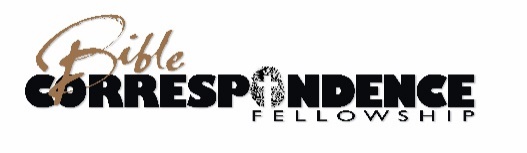                    FILIPENSESCAPÍTULO UNO"Para mí el vivir es Cristo, y el morir es ganancia.”Filipenses 1:21	Este libro fue escrito aproximadamente al mismo tiempo que Efesios y Colosenses. Es importante destacar que es una de las cartas escritas por Pablo durante su encarcelamiento en Roma. A pesar de esa difícil situación, una de las características de la epístola a los filipenses es el gozo que Pablo tenía. La ciudad recibió su nombre "Filipos" por Felipe, el padre de Alejandro Magno. El área de la ciudad fue muy fértil y rico en minerales. Filipos fue poblada en su mayoría por romanos. Pocos judíos vivían allí, y por eso no tenía ninguna sinagoga. Filipenses es una carta diseñada a corregir, también a expresar aprecio y exhortación. Una de las reglas de un buen estudiante de la Biblia es conocer quién está hablando y a quién habla.1. ¿A quién está dirigida esta carta (epístola)? (v. 1) ___________________________________________2. Pablo saluda a los filipenses. ¿Cuál es el saludo? (v.2) 							3. ¿Por qué Pablo dio gracias a Dios por los filipenses? (vv. 3-5) 						4. En tus propias palabras, explica cuál era la seguridad de Pablo para con los filipenses. (v. 6) 		5. ¿Quién comenzó la “buena obra” en ellos? (v. 6) 							6. Describe la amistad entre Pablo y los de la iglesia de Filipos y la razón de esa amistad. (vv. 7-8) 	7. Los versículos 9-11 son una oración por ellos. Según el versículo 9, ¿qué está pidiendo Pablo? 		8. En el versículo 10, la Reina Valera usa el verbo “aprobar” por una palabra griega que sería mejor traducida “discernir.” ¿Qué deseaba Pablo que ellos disciernan, y por qué? 			______	______________________________________________________________________________9. ¿A qué se refiere Pablo con "el día de Cristo" mencionado en el versículo 10? 				10. El deseo de Pablo es que los filipenses sean llenos de… (v. 11)  					Nota:  Los filipenses compartieron con Pablo en su necesidad. Le enviaron ayuda económica y/o ayuda material (comida, ropa). Lo hicieron desde el primer día en que lo conocieron. Por eso, él siempre los tenía a ellos "en su corazón." Le agradeció a Dios por ellos y siempre oraba por ellos.Estas mismas cualidades espirituales son las que nosotros necesitamos hoy en día. 	(a) Que nuestro amor abunde más y más en el conocimiento y buen juicio.		(b) Que discernamos las cosas que son excelentes.	(c) Que seamos puros e irreprochables.	(d) Que seamos llenos del fruto de justicia.11. ¿Quiénes habían oído del encarcelamiento de Pablo? (Hechos 28:30) (vv. 12-13) 			12.  Describe la actitud de muchos de los hermanos a saber del encarcelamiento de Pablo. (v. 14) 	13. ¿Cuál fue la actitud de Pablo hacia los que predicaron de Cristo con motivos incorrectos? (vv. 15-18) 14. ¿Qué anhelaba Pablo que sucediera con su cuerpo (su vida)? (v. 20) 																		Nota: Lo principal es que Cristo sea alabado. Pablo estaba en la cárcel. Debido a eso, algunos predicaron a Cristo por amor a Pablo. Otros predicaban a Cristo por envidia y contienda sobre Pablo. ¿Qué dijo Pablo? "En esto me gozo, y me gozaré aún."Cuando otros predican a Cristo según la verdad de la palabra de Dios, nosotros debemos regocijarnos. No debemos olvidar que todo el mundo necesita escuchar el evangelio de Cristo Jesús. Cuando otros anuncian el evangelio según la Palabra de Dios, regocijémonos también. Además, tenemos que recordar que la palabra "liberación" (v. 19) no siempre significa una liberación o salvación espiritual. Pablo estaba preso. Esperaba ser liberado. ¿De qué liberación? De la salvación o liberación, de su cuerpo de la cárcel por medio de las oraciones de los filipenses y la intercesión del Espíritu Santo en Cristo Jesús.15. ¿Qué significa la declaración de Pablo al decir: “para mí el vivir es Cristo y el morir es ganancia”? (v. 21) 													16. Con tus propias palabras, describe la lucha de Pablo y a qué conclusión llegó en los versículos 22-26. 														17. ¿Cuál era el mensaje que Pablo quería escuchar acerca de las creyentes en Filipos? (vv. 27-28)18. ¿Qué dijo Pablo en cuanto al sufrimiento en la vida del creyente? (vv. 29-30) 				CAPITULO DOS“Haya, pues, en vosotros este sentir que hubo también en Cristo Jesus,”Filipenses 2:5	Al estudiar el segundo capítulo de Filipenses, empezamos con la frase “Por tanto, si…”. La palabra “si” no hablo de algo condicional, sino más bien indica los resultados de algo verdadero. Esta palabra usada en este pasaje y en otros como: Romanos 6:5; Gálatas 5:25; Colosenses 3:1, debe traducirse “Por tanto como”, “En vista del hecho”, o “Viendo eso”. Este “si”, asume que la hipótesis o la teoría planteada es un hecho real. Con este pensamiento en mente, regocijémonos en las cosas que sabemos con certeza que tenemos en Cristo. 1. ¿Cuáles son los cuatro beneficios de estar en Cristo que se dan en el versículo 1?	a. _______________________________________________________	b. _______________________________________________________	c. _______________________________________________________	d. _______________________________________________________2. ¿Cuáles son las actitudes que completarían el gozo de Pablo por los filipenses? (v. 2) 			¿Son estas actitudes válidas para creyentes hoy en día? 				___________________3. ¿Cuál es la actitud que no debemos tener hacia otros en versículo 3? ________________________________________________________________________________________________________________4. ¿Cuál es la actitud que debemos tener hacia otros en versículo 3? __________________________________________________________________________________________________________________5. ¿Cómo debemos actuar en cuanto a nuestros intereses y los de otras personas? (v.4) 			_____________________________________________________________________________________	Nota: El versículo 5 es muy importante porque es el nexo entre los vv. 1-4 y lo que sigue. Aquí, Pablo nos instruye a prestar atención al carácter de Cristo Jesus y Su ejemplo, y de imitarlo en la humildad. A continuación, transcribe el versículo 5. 									6. ¿Qué nos dice este versículo acera de la persona de Cristo Jesus? (v. 6) 				7. A pesar de ser el Dios eterno, describe los medios extremos que hizo Jesus para ser nuestro Salvador.        (vv. 7-8) ___________________________________________________________________________________________________________________________________________________________________Nota: Cada creyente debe pensar en los demás como mejores que el mismo. Sí, es difícil; ¡pero fijemos nuestra vista en Cristo Jesus! Él era Dios, pero se humilló a sí mismo, se hizo hombre y murió por nosotros los pecadores. Por lo tanto, debemos humillarnos nosotros mismos y pensar en los demás, y siempre no en nosotros mismos.8. ¿Qué hizo Dios Padre para Jesus? (v. 9) ___________________________________________________9. Algún día, ¿qué va hacer toda persona creada? ¿Qué va a confesar cada lengua? (vv. 10-11) 		_____________________________________________________________________________________Nota: Vemos aquí que todos algún día se inclinaran ante Cristo, confesándolo como SENOR. No todo el mundo hará esto por la fe en Cristo. Millones solos lo harán porque se verán obligados a hacerlo. Sin embargo, ¡todos lo harán porque Él es el SENOR de todos!10. ¿Qué les instruyo Pablo a los filipenses que hagan en su ausencia? (v. 12) 				_____________________________________________________________________________________¿Qué significa la frase “ocupaos en vuestra salvación” (“llevan a cabo su salvación” – NVI)?  		_____________________________________________________________________________________11. Expresa en tus propias palabras lo que ensena el versículo 13. 					_____________________________________________________________________________________12. Pablo nos dice algo muy importante acerca de nuestras actitudes en versículo 14. ¿Qué no debería caracterizar nuestras actitudes? 									13. ¿Qué cualidades deben caracterizarnos como “hijos de Dios” (creyentes)? (vv.15-16)	a. __________________________________________________________	b. __________________________________________________________	c. __________________________________________________________	d. __________________________________________________________	e. __________________________________________________________Nota: En los versículos 12-16 vemos tanto la responsabilidad humana como el poder divino, un balance perfecto para madurar en la vida cristiana. No significa que yo no tengo ninguna responsabilidad porque Dios hará todo, sino que yo debo “participar con Dios.” Es una cooperación mutua entre yo y el Espíritu Santo en las actividades e intereses que Dios desea para mí.14. ¿Qué traerá gozo a Pablo y cuándo le traería ese gozo? (v. 16) 					15. Pablo declara que, si su encarcelamiento resulta en su muerte, se alegraría y regocijaría con ellos. ¿Qué les pide Pablo que hagan? (vv. 17-18) 								Nota: Hay dos “días” o periodos de tiempo en las Escrituras que debemos diferenciar. Uno de ellos es el “Día de Cristo” en el cual siempre se relaciona Su venida en el aire para Su Iglesia, un tiempo de recompensa y bendición para los santos. Es decir, se refiere al “arrebatamiento.” (1 Tesalonicenses 4:13-18; Tito 2:13; Filipenses 1: 6, 10)El “Día del Señor” tiene referencia a la segunda venida de Cristo a la tierra. Habrá señales para anunciar Su venida, mientras el “Día de Cristo” será una venida secreta (sin señales). El “Día del Señor” se refiere al gran evento profetizado cuando Jesucristo será revelado a todo el universo como el Rey de reyes y el Señor de señores. 16. ¿Qué encontró Pablo en el carácter de Timoteo que no encontró en los demás? (vv. 19-20) _____________________________________________________________________________________17. ¿Qué falla encontró Pablo en sus otros compañeros? (v. 21) 						_____________________________________________________________________________________18. Epafrodito estaba muy enfermo y casi murió. Pero Dios tuvo misericordia de él. ¿Cuál fue la razón o circunstancias que lo pusieron en esta condición? (v. 30) 						_____________________________________________________________________________________19. En los versículos 20-30, Pablo menciona como Timoteo y Epafrodito reflejan el carácter de Cristo. Anota por lo menos cuatro de estas cualidades.	a. __________________________________________________________________	b. __________________________________________________________________	c. __________________________________________________________________d. __________________________________________________________________     CAPITULO TRES“A fin de conocerle, y el poder de Su resurrección…”Filipenses 3: 10a.	En este capítulo debemos buscar la bendición de encontrar nuestra completa satisfacción en Cristo. Pablo nos comparte como ejemplo su propio vida y reputación como judío muy religioso.  En comparación de lo que él tiene ahora en Cristo Jesus, todo este es como basura para él. Examinamos nuestra propia vida a medida que avanzamos en este capítulo. 1. ¿Qué quería Pablo que hicieron los filipenses (v. 1) __________________________________		2. ¿Pablo aconsejo los filipenses tener cuidado de qué tipo de personas? (v. 2) _______________	_____________________________________________________________________________________ ¿Qué significa la frase: “los mutiladores de la carne”? _______________________________________	_____________________________________________________________________________________Nota: La circuncisión física fue una señal dado por Dios en Su pacto con Abraham y a su descendencia (Génesis 17:10-14). Según la revelación que Pablo recibió del Señor, ese rito de la circuncisión ya no es un requisito para el Cuerpo de Cristo. Hay enseñanza más detallada de esto en Hechos 15:1-21. 3. En versículo 3 Pablo está hablando de un circunciso espiritual. (Colosenses 2:11) ¿Cuáles son 3 virtudes de esta verdadera circuncisión espiritual? 	a. _____________________________________________________________________	b. _____________________________________________________________________	c. _____________________________________________________________________Nota: Cristo es el verdadero cumplimiento en la vida. Solo El trae alegría genuina.  Todo verdadero regocijo se concentra en El y en lo que Él ha hecho. No es tedioso para el apóstol Pablo señalar y advertir contra los falsos maestros que roban el gozo de los filipenses. 4. Nombre siete razones por las que Pablo podía tener confianza en su propia justicia (la carne). (vv. 5-6)	a. ___________________________________________________________________	b. ___________________________________________________________________	c. ___________________________________________________________________	d. ___________________________________________________________________	e. ___________________________________________________________________	f. ___________________________________________________________________	g. ____________________________________________________________________5. Todos los beneficios que Pablo recibió a través de la práctica legalista de la religión judía, el conto como perdida. ¿Por qué hizo esto? (v. 7-8) __________________________				_____________________________________________________________________________________Nota: Pablo nos muestra que tenía muchas razones para elogiarse a sí mismo si así lo quisiera. La circuncisión era un rito muy importante por los judíos, ¡y él había sido circuncidado al octavo día! Los Israelitas eran el pueblo escogido por Dios, ¡y él era uno de ellos! Pertenecía a la tribu de Benjamín, que fue una de las dos tribus que permanecieron fieles a Dios. Los verdaderos hebreos y fariseos eran líderes de entre los judíos y él fue uno de ellos. Como fariseo fue uno de los más fuertes en la persecución de los seguidores de Cristo. Pero el conto todo esto como basura (la palabra “basura” en el griego es “estiércol”). ¿Por qué? Para que conociera a Cristo cada vez más íntimamente. Quería ser hallado en Cristo, tener la justicia que procede de Dios basado en la fe, experimentar el poder que se manifestó en Su resurrección, participar en Sus sufrimientos y llegar a ser semejante a Él en Su muerte.  6. ¿Qué quería Pablo en lugar de su propia justicia que era por obediencia a la Ley? (v. 9) _________________________________________________________________________________________________Nota: En su comentario sobre estos versículos escribió Charles Baker: “No debemos tener la impresión de que Pablo obtuvo la justicia de Dios al sacrificar y renunciar a todas las cosas. Eso sería volver a jactarse de sus propias obras. El renunció por completo a cualquier mérito por su propia justicia basada en el principio de la ley, y recibió como regalo gratuito la justicia de Dios, que se basó enteramente en el principio de fe en Cristo. Fue el profundo aprecio de Pablo por la obra de salvación de Cristo lo que produjo su gran amor por Cristo y lo que lo llevo a sacrificarlo todo por Cristo.”7. Pablo dice que él quiere conocer a Cristo. ¿Cuáles eran las diferentes áreas en las que quería conocerlo y cuál era su objetivo final? (vv. 10-11) _________________________________________________________________________________Nota: Hay diferentes formas de conocer a Cristo. Pablo seguramente conoció a Cristo como su Salvador. También le conoció como el Hijo de Dios. Él le conoció como su Señor. Tal conocimiento era factual, pero había otra manera de conocer a Cristo, y Pablo expresa el deseo de conocerlo de una manera muy íntima y experiencial. Una persona o conoce a Cristo como Salvador o no le conoce en absoluto. Pero hay grados de conocer a Cristo por experiencia, y Pablo sintió que todavía tenía espacio para crecer en esta área.8. ¿Tienes tu este mismo deseo de seguir creciendo en esta área? ___________________________¿Qué vas hacer para alcanzar este deseo? _______________________________________________9. ¿Está seguro que conoces a Cristo como Salvador personal? ______________________________10. ¿Pensó Pablo que había alcanzado la perfección o completa madurez espiritual? (v. 12) __________ ¿Por qué? __________________________________________________________________________11. ¿Qué buen consejo nos da Pablo sobre la vida? (v. 13) ___________________________________________________________________________________________________________________________12. ¿Qué fue el gran deseo del apóstol Pablo? (v. 14) ____________________				13. Lee versículos 15-21. También, lee los siguientes pasajes: 1 Corintios 11:1; 14:37; Filipenses 3:17; 4:9; Romanos 11:13 y diga ¿A quién dio Jesus las instrucciones y enseñanza para nosotros hoy en día? ______________		_________________________________________________________¿Por qué? __________________________________________________________________________	14. Usando tus propias palabras describe cuales son los “enemigos de la cruz de Cristo”. (vv. 18-19)__________________________________________________________________________________________________________________________________________________________________________15. Versículo 20, 1 Tesalonicenses 4:15-17 y Tito 2:13 habla de un evento determinado. ¿Cuál es este evento? ______________________________________________________________________________16. Escribe el versículo 20 en tus propias palabras. _________________________________________________________________________________________________________________________________17. ¿Cuál es la transformación que está sucediendo en versículo 21? __________________________________________________________________________________________________________________Nota: Este cambio de nuestro “cuerpo de la humillación al cuerpo de la gloria suya” va ser realizado mediante que le permite llevar todo esto bajo Su control. Los muertos quienes han puesto su fe en Cristo resucitarán y recibirán su nuevo cuerpo. Después quienes todavía están viviendo, serán transformados en el mismo cuerpo glorioso. La salvación incluye todo el cuerpo, alma, y espíritu del hombre. CAPTIUTLO CUATRO“Todo lo puedo en Cristo que me fortalece”Filipenses 4:13El libro de Filipenses, ubicado entre los libros de Efesios y Colosenses, tiene como tema central la alegría y el regocijando. Este último capítulo comienza con el Apóstol Pablo expresándose en términos de dulzura y amor a los creyentes en Filipos.  1. ¿Con qué palabras comenzó Pablo este capítulo que muestra su amor por ellos? (v.1)															En el capítulo anterior el advirtió ellos acera de personas quienes fueron enemigos de la cruz. ¿Qué palabras de exhortación les dio?  																				2. ¿Qué dijo Pablo en el versículo 2 para indicar había un conflicto entre Evodia y Sintique? 3. Pablo está hablando con estas dos mujeres personalmente de como el instruyo la iglesia antes. Escribe las frases que muestro este de los siguientes capítulos y versículos.	a. 1:27-30 												b. 2:1-4 												c. 2:5-8 												Note: Cuando hay discordia o desacuerdo, es difícil o imposible regocijarse. Como hemos notado, regocijo es una palabra importante en esta epístola, pero el verdadero gozo es imposible sin la mente de Cristo. Pablo es enfático de cómo debemos regocijarnos. “¡Regocijaos! …Otra vez digo: ¡Regocijaos!” (v.4) Los cristianos pueden alegrarse aun en medio de estrés u oposición del exterior. De hecho, el Apóstol Pedro dice que nos alégrense cuando hemos sufriendo por causa de nuestra fe en Cristo. (1 Pedro 4:13,16) Pero donde hay conflictos internos, la alegría desaparece. 4. En los siguientes versículos, ¿qué palabra clave debe caracterizar la actitud de un Creyente? 1:18; 2:17,18,28; 3:1,3; 4:4 										5. En el versículo 5 encontramos la frase “El Señor está cerca.” Subraya la opción que crees que correspondiente al significado de esa frase. 	a. El Señor está cerca en una manera espiritual.   	b. La venida del Señor está cerca.Nota: La constante expectativa de la pronta venida de nuestro Señor en el arrebatamiento, es una esperanza y un llamado a animarnos vivir de una manera agradarle ante Sus ojos.6. Cada creyente debe memorizar versículo 6. Escríbela aquí en tus propias palabras. 			Nota: La exhortación del versículo 6 debe dar descanso a nuestros corazones: “por nada estéis afanosos” o, como esta traducido en la NVI, “no se inquieten por nada”, ¡por ninguna cosa!7. ¿Cuál es la promesa que se nos da en el versículo 7? 							8. En el versículo 8, Pablo nos dice ocho cosas en las que deberíamos pensar o que deberían ocupar nuestras mentes. Escríbelas a continuación. 								Nota: Si tenemos la mente de Cristo, estas cosas caracterizaran nuestros pensamientos. Nuestra vida de pensamiento no se limita solo a estas cosas. Debemos pensar cada día en nuestro trabajo, las necesidades de nuestra familia, y más. Pero en todas estas variadas actividades nuestros pensamientos deben ser verdaderos y justos. Debemos ser puros en nuestros motivos y acciones. Debemos desear las cosas mejores de vida y no los inútiles o dañosos. Debemos promover las cosas buenas de la vida y evitar lo vil y lo feo. Debemos luchar por la excelencia y la alabanza y no contentarnos con la mediocridad. Todo debe hacerse como para el Señor. 9. ¿Qué mandato les dio Pablo a las filipenses en la primera mitad del versículo 9? 			¿Cuál es la promesa que sigue en el último parte del este versículo? 					Nota: En 1 Corintios 11:1 Pablo dice, “Sed imitadores de mí, así como yo de Cristo.” En Filipenses 4:9 el repite esta misma idea en otras palabras. El teólogo dispensacional Charles Baker dijo, “Este suena a egoísmo en lo superficie, pero debemos recordar que Dios fue quien eligió Pablo y lo separo, incluso desde el vientre de su madre (Gálatas 1:15) para revelar a Su Hijo en él y hacer de él un ejemplo de lo que debe ser un verdadero creyente… Habían tenido una demostración completa en la vida de Pablo de la mente de Cristo. Sabían que esa vida era posible. Ellos y nosotros somos exhortados a vivir así, y se hace la promesa de que el Dios de paz estará con nosotros.”  Lee versículos 10 – 13. Estar contento no es algo que fluye automáticamente. Es algo que debe aprenderse por medio de nuestras experiencias. Pablo no siempre dice, “Estoy contento,” sino “he aprendido a contentarme cualquiera que sea mi situación.” Era un secreto que había aprendido. 10. ¿Hay circunstancias en tu vida en las que todavía tienes que aprender contentarte? 			¿Cuáles son unos? 											11. ¿Qué le permitió a Pablo “hacer todas las cosas”? (v. 13) 						Note: Cuando Pablo dice, “Todo lo puedo”, no está diciendo que puede hacer cualquier cosa que se proponga hacer. Había muchas cosas que eran físicamente imposibles de hacer para Pablo. Esta declaración debe tomarse en contexto. “Todo lo puedo” son aquellas cosas de las que ha estado hablando.12. ¿Cuál es el contexto en versículo 12, en donde Pablo estaba aprendiendo esta habilidad para hacer todas las cosas? 											13. ¿Cómo podemos aplicar estas lecciones a la promesa dado en versículo 13? 				14. En versículos 14 – 20 Pablo menciona todas las veces los Filipenses compartieron con él y como fue esto era algo grato para el Señor. Cómo resulto de su generosidad, ¿Cómo les dice Pablo que Dios, satisfará sus necesidades? (v. 19) 						______________		______________________________________________________________________________15. ¿Cómo es la salutación final de Pablo en esta carta? (v. 20-23) 																		Marque aquí para cambiar su dirección o domicilio ______COMPLETA ESTA LECCIÓN Y DEVUÉLVELA A:A la Comunidad de Correspondencia BíblicaPO Box 2300 Port Orchard   WA 98366NOMBRE____________________________________________ID#____________________INSTITUCIÓN _______________________________________________________________PISO/SECTOR _______________________________________________________________DIRECCIÓN ________________________________________________________________CIUDAD____________________________________ESTADO________________________CÓDIGO POSTAL __________________________________ PAÍS ____________________	A La Comunidad De Correspondencia Bíblica (una división de Prison Mission Association)	Copyright 2002 by Prison Mission Association. Todos los derechos reservados 